        Ćwiczenia manualne – wyklej plasteliną obrazek. Plastelinę przyklejaj w miejsce kropek.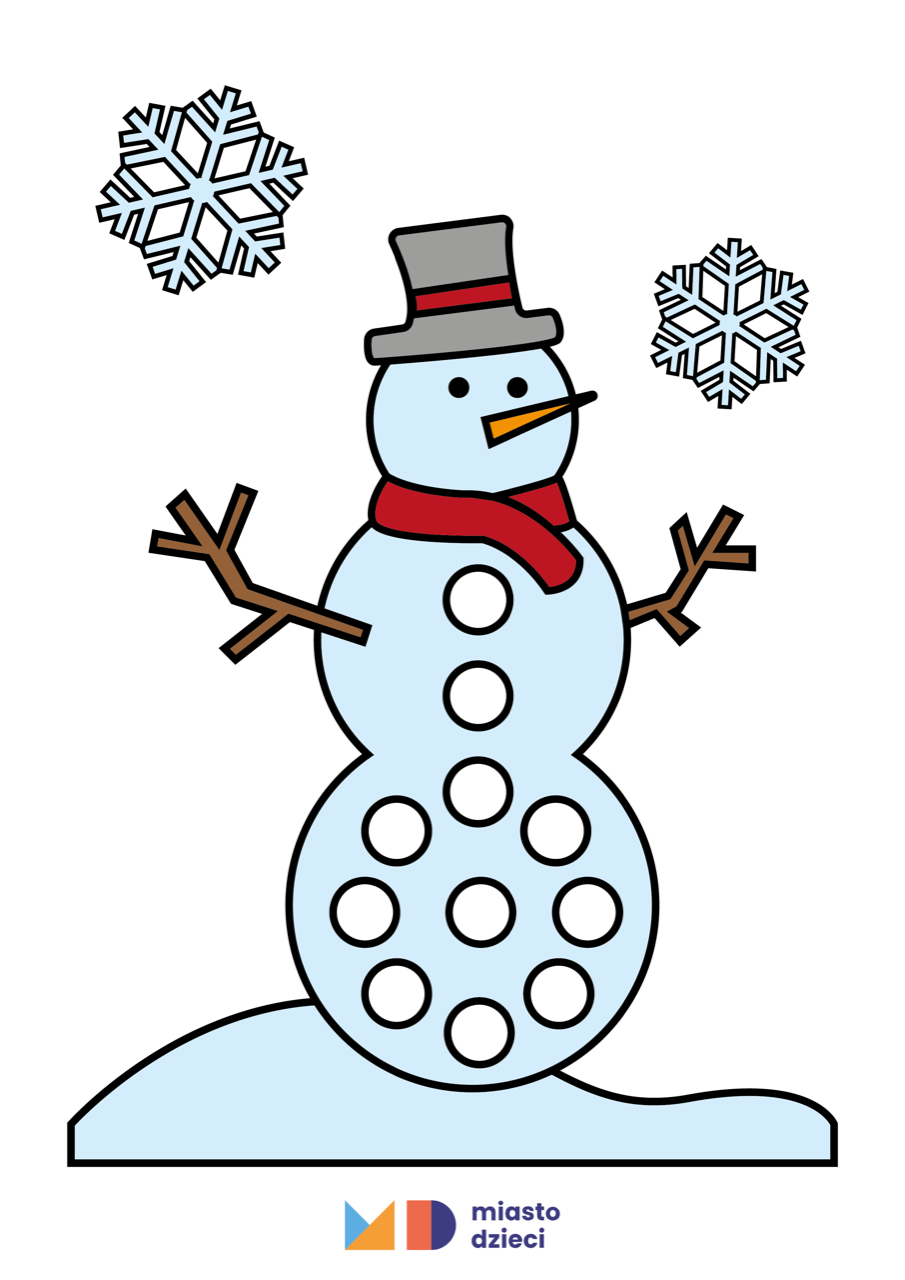 